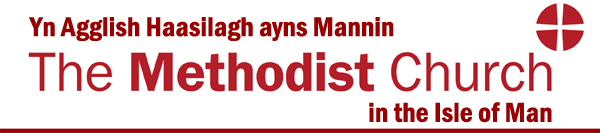 Twinned with the Methodist Church of Sierra LeoneDear Preacher,Please return this form by the 25 October 2019.Preacher's name:______________________Please put a cross (X) in the box for the times you wish to be kept free or are unavailable. If you have services already planned, please write the name of the church in the box.Please return to:The Methodist Church District Office, Trinity Methodist Church, Rosemount, Douglas, IM1 3EY I am prepared to take ……..appointments this quarter.I am prepared to take ……...appointments per Sunday.I am prepared to take services in the following sections (delete as applicable):Douglas              East             North               South               West  Any special requirements, eg is transport required?1 Dec8 Dec15 Dec22 Dec29 Jan5 Jan12 Jan19 Jan26 Jan2 Feb9 Feb16 Feb23 FebAMAft.PM